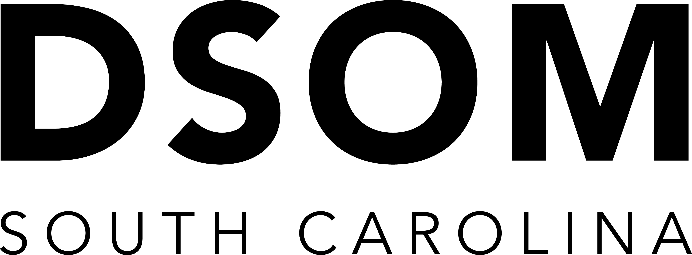    What is SCDSOM?The South Carolina District School of Ministry is a convenient, fast track and inexpensive way to satisfy basic academic requirements for ministerial credentials with the Assemblies of God and to provide quality ministry education for staff and members of local congregations. SC DSOM is endorsed by 
the National DSOM Association 
of the Assemblies of God.  Classes are typically held on the first Saturday of each month via Zoom.New student enrollment fees are $75
Each course is $75
Late fees may applyFor more information 
contact Molly at molly.cates@ag4sc.comWhat are the advantages of SC DSOM?SC DSOM is endorsed by 
the National DSOM Association 
of the Assemblies of God.  Classes are typically held on the first Saturday of each month via Zoom.New student enrollment fees are $75
Each course is $75
Late fees may applyFor more information 
contact Molly at molly.cates@ag4sc.comOur program of studies provides personal accountability and a unique classroom environment guided by a select faculty that promotes exchange of ideas, focused dialogue, and exposure to differing perspectives on various subject matters. SC DSOM is endorsed by 
the National DSOM Association 
of the Assemblies of God.  Classes are typically held on the first Saturday of each month via Zoom.New student enrollment fees are $75
Each course is $75
Late fees may applyFor more information 
contact Molly at molly.cates@ag4sc.comHow do I get my textbooks?SC DSOM is endorsed by 
the National DSOM Association 
of the Assemblies of God.  Classes are typically held on the first Saturday of each month via Zoom.New student enrollment fees are $75
Each course is $75
Late fees may applyFor more information 
contact Molly at molly.cates@ag4sc.comStudents are responsible to obtain all required class materials. You may find our most recent textbook list on our website. SC DSOM is endorsed by 
the National DSOM Association 
of the Assemblies of God.  Classes are typically held on the first Saturday of each month via Zoom.New student enrollment fees are $75
Each course is $75
Late fees may applyFor more information 
contact Molly at molly.cates@ag4sc.comHow do I prepare for class?SC DSOM is endorsed by 
the National DSOM Association 
of the Assemblies of God.  Classes are typically held on the first Saturday of each month via Zoom.New student enrollment fees are $75
Each course is $75
Late fees may applyFor more information 
contact Molly at molly.cates@ag4sc.comUpon enrollment, a study guide will be provided via email. Allow yourself a minimum of one month for pre-classroom preparation. This will allow enough time to read all required materials, answer all study guide questions, and study for the exam. All final exam questions will be based on your study guide. SC DSOM is endorsed by 
the National DSOM Association 
of the Assemblies of God.  Classes are typically held on the first Saturday of each month via Zoom.New student enrollment fees are $75
Each course is $75
Late fees may applyFor more information 
contact Molly at molly.cates@ag4sc.comWill I automatically receive credentials?SC DSOM is endorsed by 
the National DSOM Association 
of the Assemblies of God.  Classes are typically held on the first Saturday of each month via Zoom.New student enrollment fees are $75
Each course is $75
Late fees may applyFor more information 
contact Molly at molly.cates@ag4sc.comSC DSOM does not grant ministerial credentials. The SC AG Office provides a credential application and approval process. Our courses satisfy all basic academic standards for credentialing. For more information please contact Michelle at michelle.sandler@ag4sc.com.SC DSOM is endorsed by 
the National DSOM Association 
of the Assemblies of God.  Classes are typically held on the first Saturday of each month via Zoom.New student enrollment fees are $75
Each course is $75
Late fees may applyFor more information 
contact Molly at molly.cates@ag4sc.com